Exploring DecimalsExploring DecimalsExploring DecimalsExploring DecimalsRelates visual representation of decimal with tenths to place value 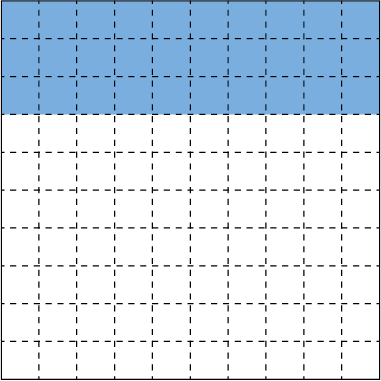 “0.3; the digit in the tenth place is 3 because there are three tenths shaded.”Compares and orders decimals with tenths using a variety of strategies (e.g., benchmarks, grids)“1.9 > 1.6: both decimals have 1 whole, so I compare the tenths. Nine tenths is greater than 6 tenths, so 1.9 is greater.”Relates visual representation of decimal with hundredths to place value 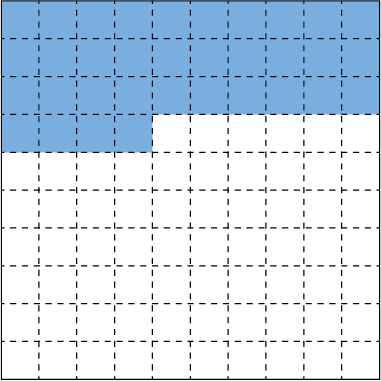 “0.34 represents 3 tenths and 4 hundredths, or 34 hundredths.”Compares and orders decimals with tenths and/or hundredths using a variety of strategies“1.35 > 1.19: both decimals have 1 whole, so I compare the tenths. Three tenths is greater than 1 tenth, so 1.35 is greater than 1.19.”Observations/DocumentationObservations/DocumentationObservations/DocumentationObservations/DocumentationExploring Decimals (cont’d)Exploring Decimals (cont’d)Exploring Decimals (cont’d)Exploring Decimals (cont’d)Rounds decimals to the nearest whole number and/or tenth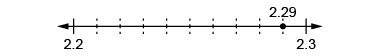 “2.29 is closer to 2.3 than to 2.2, 
so I round up to 2.3.”Expresses fractions as decimal numbers and vice versa, limited to tenths and hundredths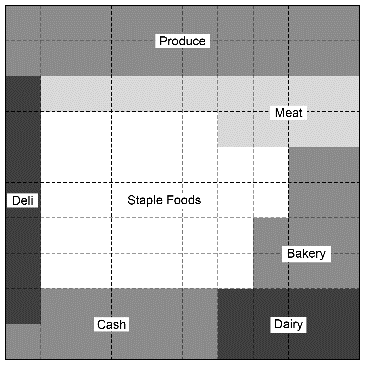 “The Dairy section covers 
or 0.08 of the store.”Expresses the fraction, decimal, and percent representations for the same part-whole relationship“I know that  is the same as 
four-tenths, which is the same 
as 0.4, 0.40, and 40%.”Compares percents within 100%“45%, 89%, 27%: I know that 89% is greater than both 45% and 27%, because 8 tens is greater than both 4 tens and 2 tens.”Observations/DocumentationObservations/DocumentationObservations/DocumentationObservations/Documentation